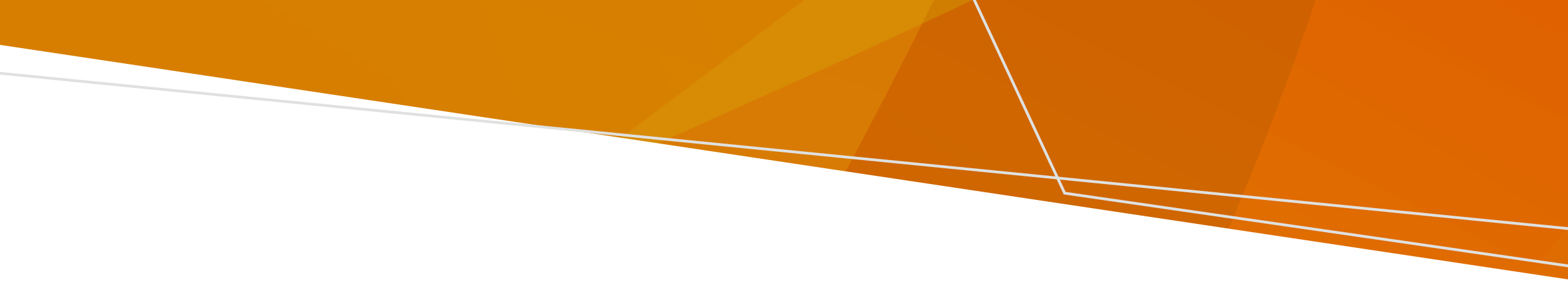 ගංවතුරකින් පසු විදුලිය නැවත ලබා ගැනීමට යම් කාලයක් ගත විය හැකිය.  විදුලිය ක්‍රියා විරහිත වීමක් සිදුවුයේ නම් ඔබට කළ හැකි දේ සම්බන්ධයෙන් පහත උපදෙස් භාවිතා කරන්න.ඔබේ අහාර සුරක්ෂිතව තබා ගැනීම සඳහා උපදෙස්විදුලිය ක්‍රියා විරහිත වීම් ඔබේ අහාරවලට බලපෑම් ඇති විය හැකිය, පහත දැක්වෙන දේ කිරීමට මතක තබා ගන්න: ආහාර ශීතකරණයේ සිට අධි ශීතකරණයට මාරු කරන්න ආහාර පැකේජ මත අයිස් බෑග් හෝ පරිවරිත බ්ලැන්කට්ටුවක් තැබීමෙන් ඔබේ ආහාර හැකිතාක් සිසිල්ව තබා ගන්න ඔබේ ආහාර ස්පර්ශ කරන විට තව දුරටත්  සීතල නම් (5 °C ට අඩු), එය භාවිතා කිරීම ආරක්ෂිත වේඔබේ ආහාර ස්පර්ශ කරන විට තවදුරටත් සීතල නොවේ නම්, ඒවා පැය හතරක් දක්වා තබාගෙන ආහාරයට ගත හැකි අතර ඉන්පසුව ඒවා ඉවත දැමිය යුතුය, නැතහොත් පිසීමෙන් පසුව ආහාරයට ගත යුතුය.උණුසුම් ආහාර උණුසුම් කර පැය හතරක් ඇතුළත අනුභව කරන්න, නැතහොත් ඒවා ඉවත දමන්නශීත කළ ආහාර තවමත් ඝනව පවතින විට විදුලිය ආපසු ක්‍රියාත්මක වුවහොත්, එවිට ආහාර නැවත ශීත කිරීම ආරක්ෂිත වේ. විදුලිය උත්පාදනය කරන යන්ත්‍රයක් (ජෙනරේටරයක්‌) භාවිතා කිරීම සම්බන්ධ උපදෙස්විදුලිය විසන්ධි වූ අවස්ථාවල දී ජෙනරේටර් බහුලව භාවිතා කරනු ලැබේ. ජෙනරේටරයක්‌ පාවිච්චි කිරීමට පෙර පහත උපදෙස් භාවිතා කරන්න: පෙට්රල් හෝ ඩීසල් ජෙනරේටර් මඟින් ඔබව බරපතල ලෙස රෝගී කළ හැකි කාබන් මොනොක්සයිඩ් විෂ උත්පාදනය වීම සිදු විය හැකි බැවින් ඒවා හොඳින් වාතාශ්‍රය ඇති එළිමහන් ප්‍රදේශ වල භාවිතා කරන බවට වග බලා ගන්න එළිමහන් භාවිතය සඳහා යොදා ගන්නා පහසුවෙන් ගෙන යා හැකි ජෙනරේටර් මඟින් කාබන් මොනොක්සයිඩ් විෂ, විදුලි කම්පන හෝ ගිනි උත්පාදනය වීමට හේතු විය හැකි බැවින් ඒවා ඔබේ නිවස තුළ භාවිතා නොකෙරේ.නිත්‍ය ජෙනරේටර් උපස්ථ (අතිරේක) බල ශක්තිය සැපයීම සඳහා වඩාත්ම සුදුසු වන බැවින් ඒවා සවි කරන්න. ඔබේ ජෙනරේටරය වියළි ස්ථානයක තබන්න.  එළිමහනේ පිහිටි ආරක්ෂිත ප්‍රදේශයක ඔබ පෙට්රල් ගබඩා කළ යුතුයජෙනරේටරය ස්පර්ශ කිරීමට පෙර ඔබේ අත් වියළි කර ගන්නඑය ක්‍රියාත්මක කිරීමට පෙර විදුලි රැහැන්වලට හෝ වෙනත් විදුලි සවි කිරීම්වලට හානි සිදුවී නොමැති දැයි පරීක්ෂා කර බලන්න.ඉන්ධන පිරවීමට පෙර ස්විචය නිවා දමා ජෙනරේටරය සිසිල් කරන්න.  රත් වූ එන්ජින් කොටස් මත පෙට්රල් ඉහිරීමෙන් ගින්නක් ඇතිවිය හැකිය.ශක්තිමත්, පහසුවෙන් හානි නෙවන දිගු රැහැනක් භාවිතා කරමින් උපකරණ ජෙනරේටරයට සම්බන්ධ කරන්න ජෙනරේටරය බිත්ති පිටමුවකට (outlet) සම්බන්ධ කර නිවසේ විදුලි රැහැන් බල ගැන්වීමට උත්සාහ නොකරන්න. උපකාර ලබා ගන්න ආරක්ෂිතව ගෑස් හෝ විදුලිය භාවිතා කිරීම පිළිබඳ තොරතුරු සඳහා 9203 9700 ඔස්සේ Energy Safe Victoria අමතන්න, නැතිනම්: www.esv.vic.gov.au වෙත පිවිසෙන්න ගෑස් කාන්දුවක් ගැන වාර්තා කිරීමට 132 771 අමතන්න.මෙම ප්‍රකාශනය ප්‍රවේශ විය හැකි ආකෘතියකින් ලබා ගැනීමට, pph.communications@health.vic.gov.au වෙත ඊමේල් පණිවුඩයක් යොමු කරන්න. ගංවතුරකින් පසු සිදුවන විදුලිය ක්‍රියාවිරහිත වීම්ගංවතුරකින් පසු විදුලිය ක්‍රියා විරහිත වීම පිළිබඳ තොරතුරුSinhalese | සිංහලOFFICIAL